Фотоотчет за октябрь 2017годаПо темам недель: «Я хочу быть здоровым», «Наш детский сад», «Со мной мои друзья», «Наше село».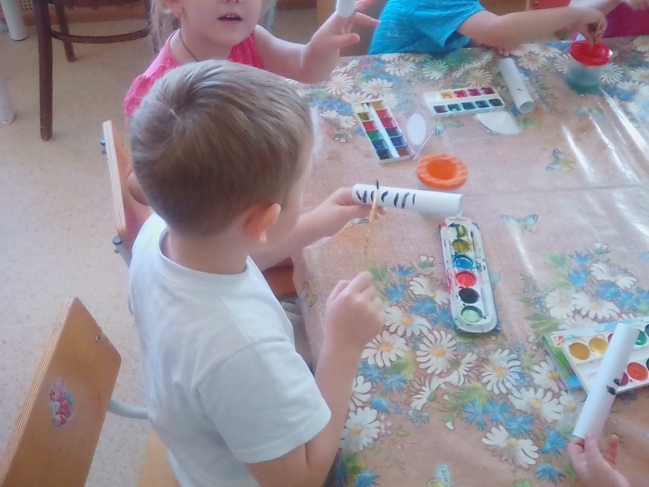 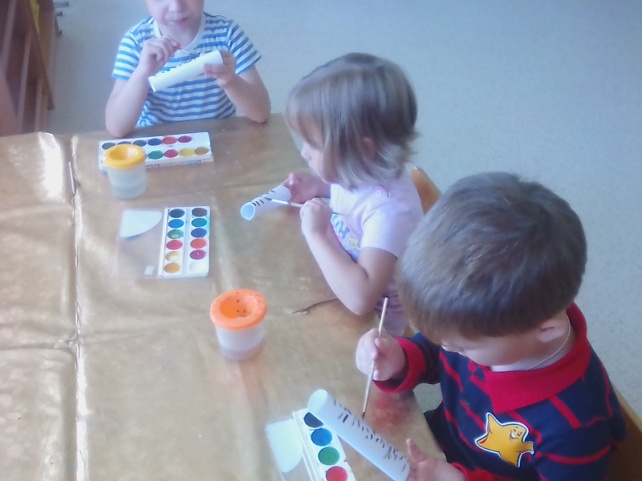  Делали объемную аппликацию «Березовая роща».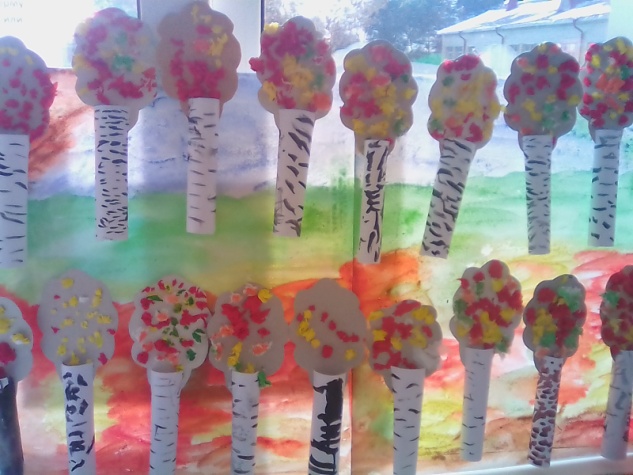  Посмотрели презентацию по теме «Если хочешь быть здоров».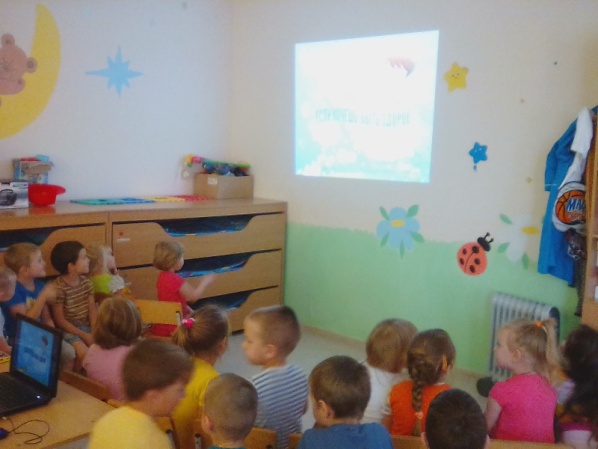  Разучили физминутку «А часы идут, идут».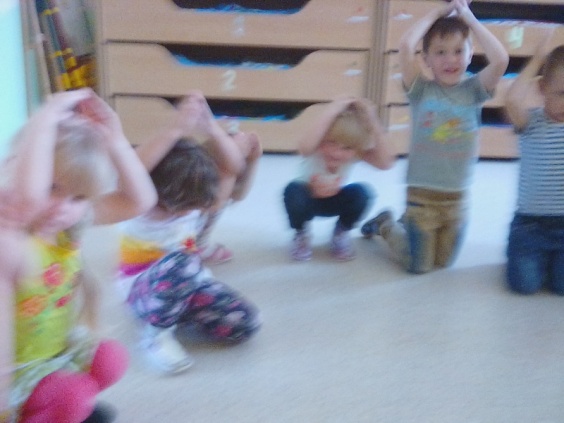  Закрепляли цвета в игре « Собери цветок».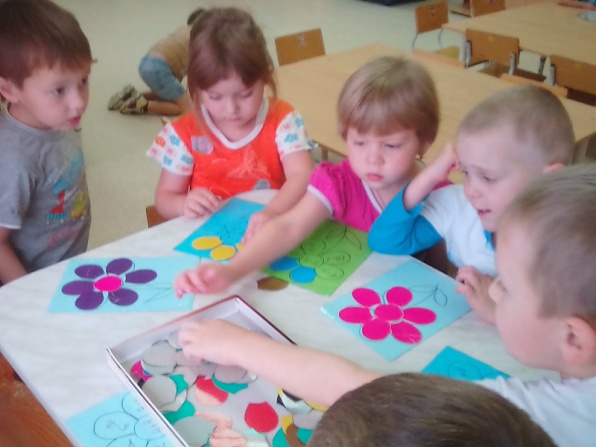 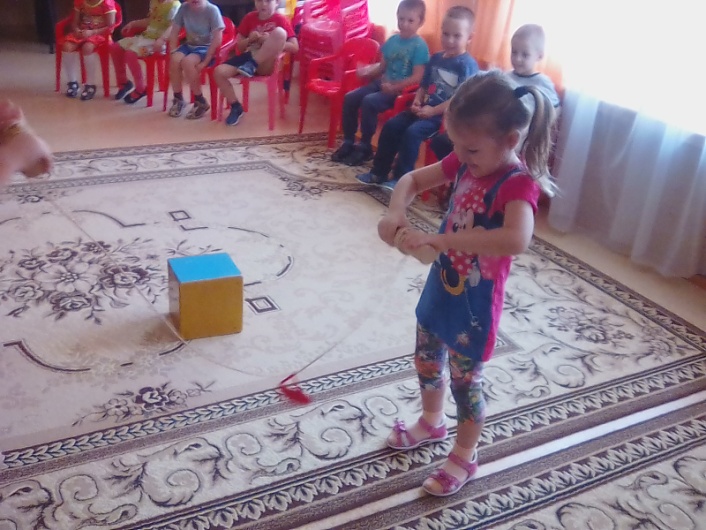 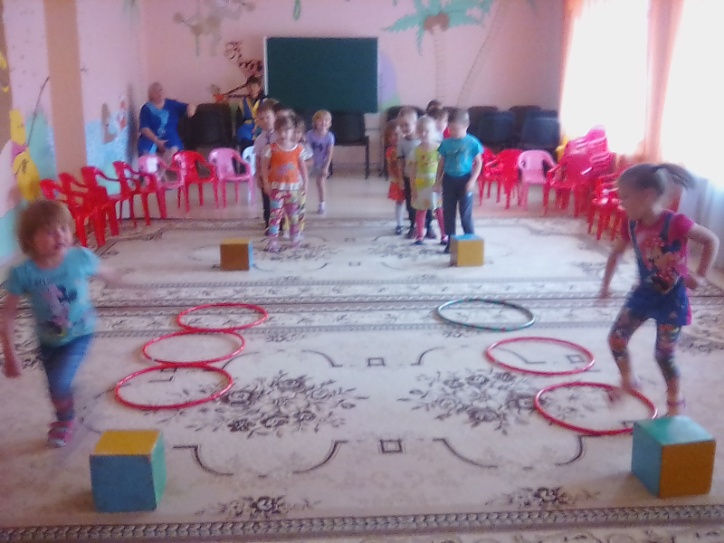               Прошли соревнования «В стране Спортландии».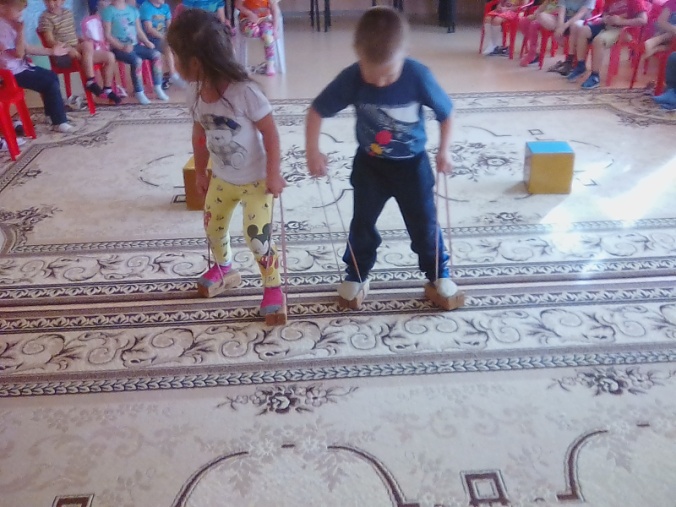 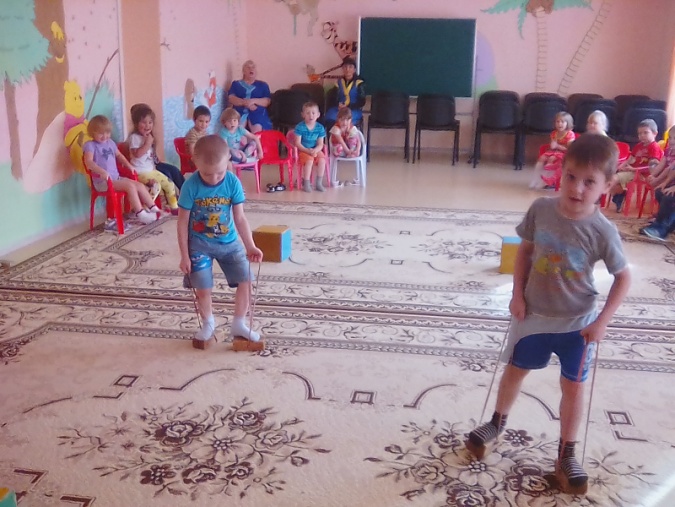 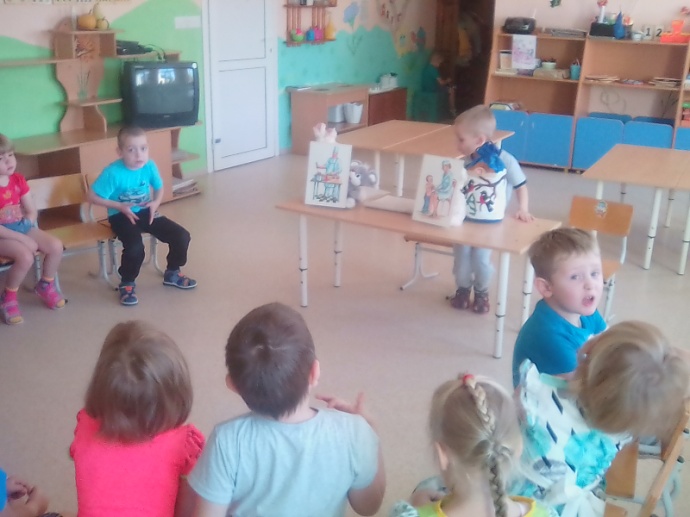 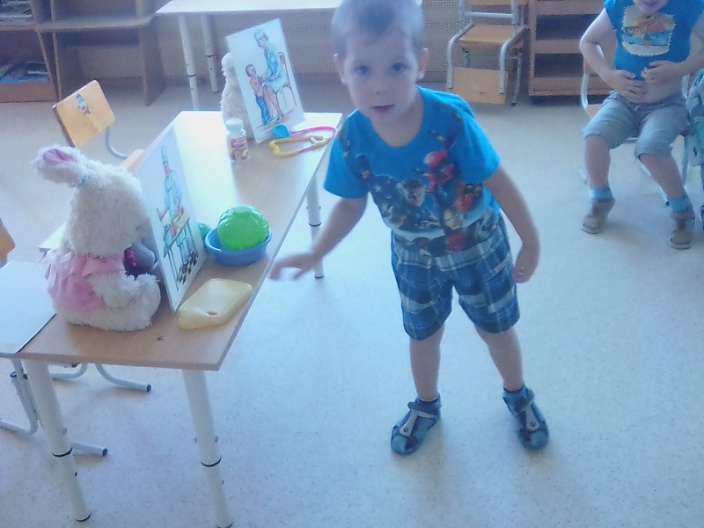 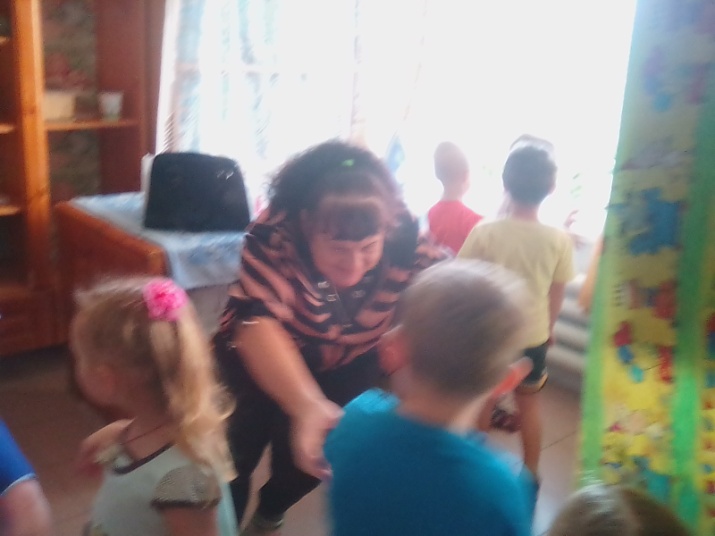 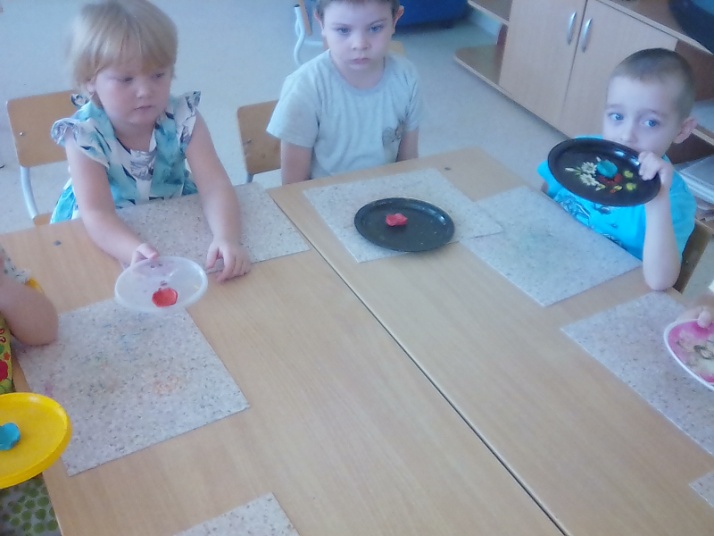 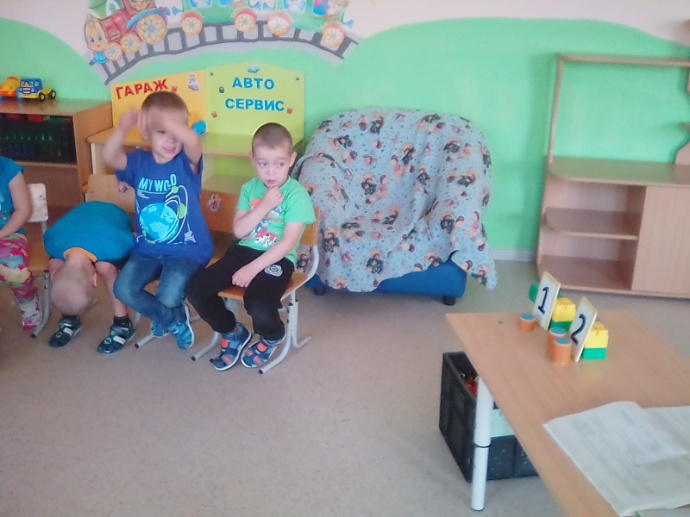 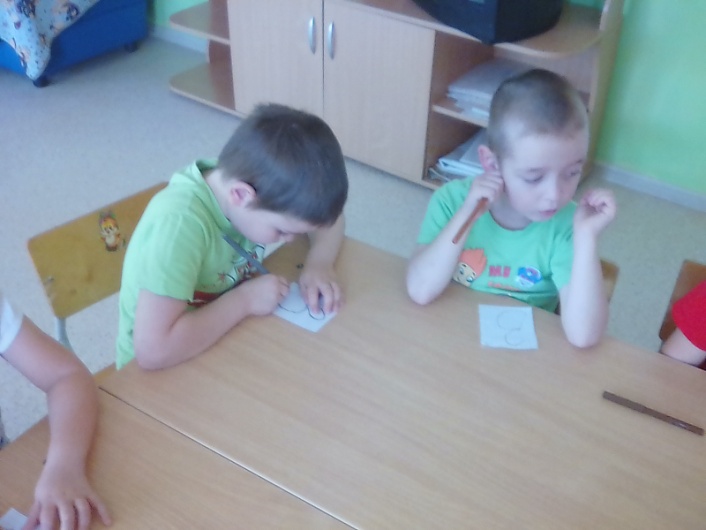 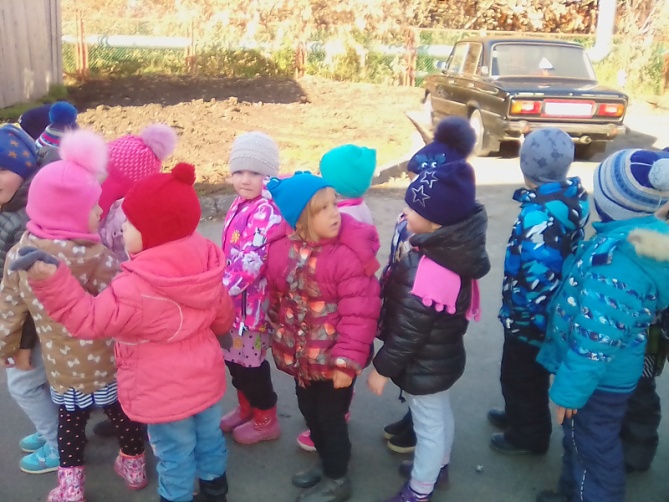 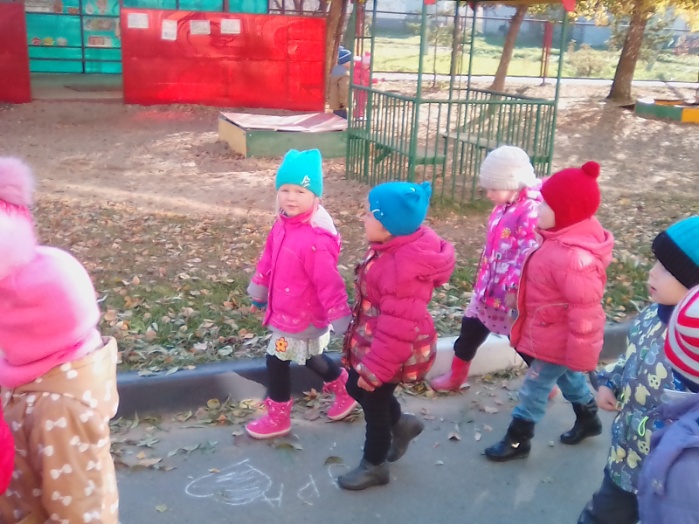 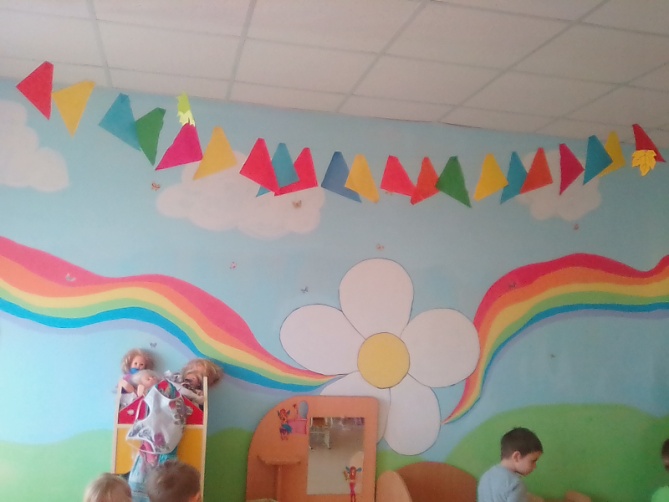 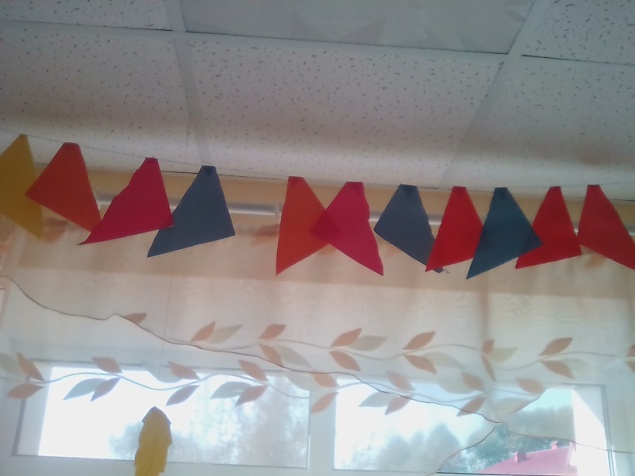  Знакомились с профессиями людей, которые работают в детском саду (повар, медсестра). Посетили прачечную, посмотрели, что в ней находится. Лепили тарелочки из пластилина для Алевтины Васильевны. Знакомились с ц.3, закрепляли ц. 1,2. Ходили на экскурсию в здание № 1(на территорию). Сделали флажки из цветной бумаги и украсили группу и приемник. Рисовали красками веточку рябины с помощью ватных палочек.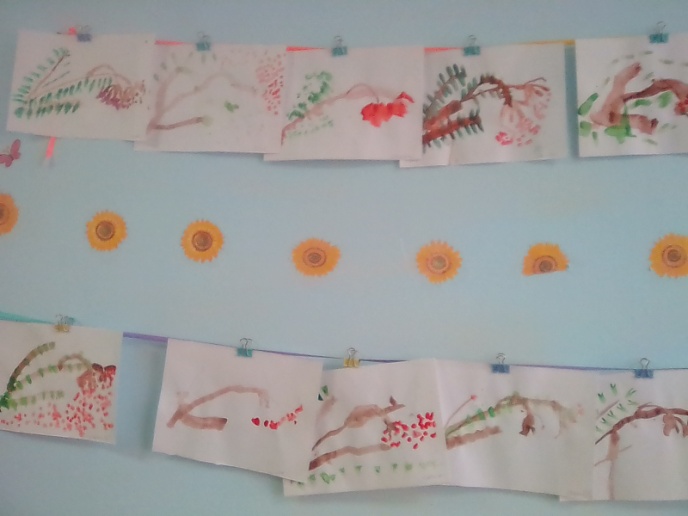 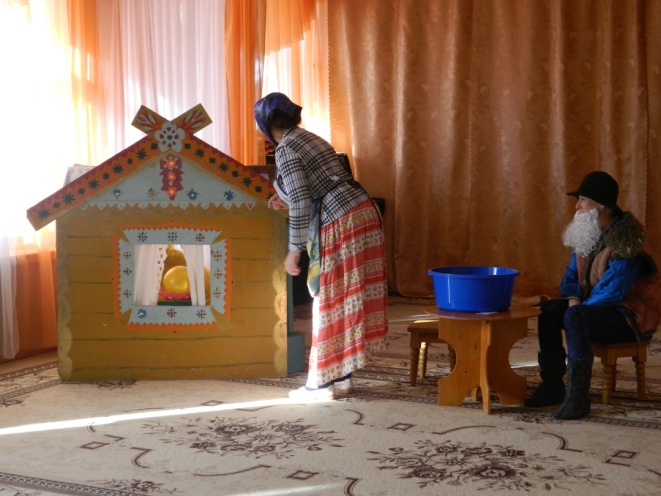 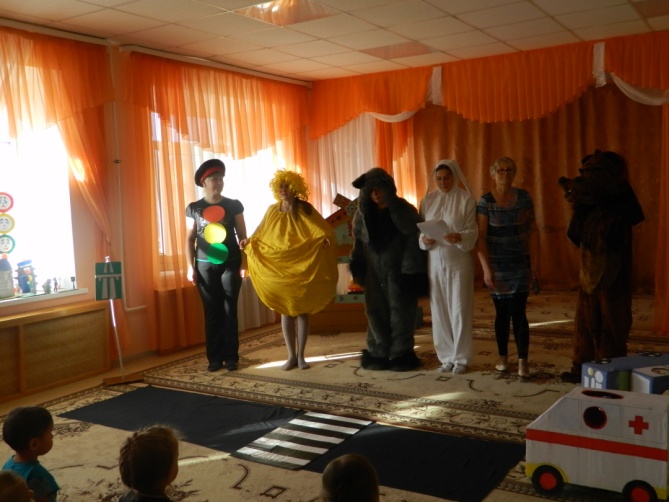 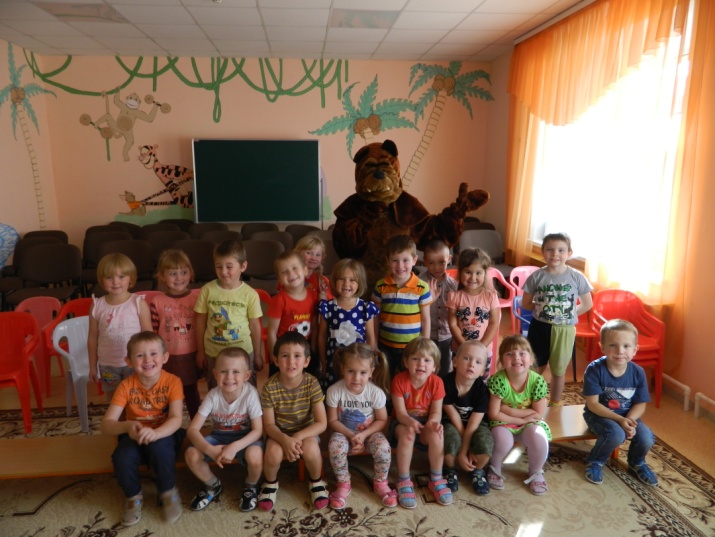 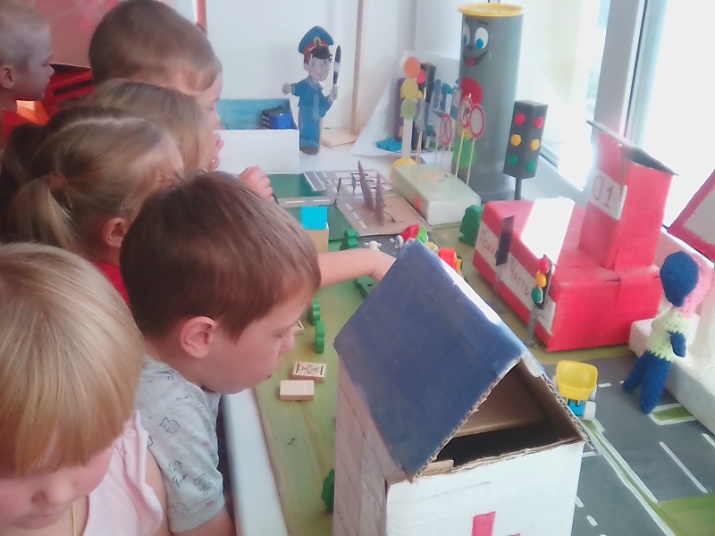 Посмотрели сказку по ПДД «Колобок - нарушитель» и посетили выставку поделок и макетов «Знай правила дорожного движения».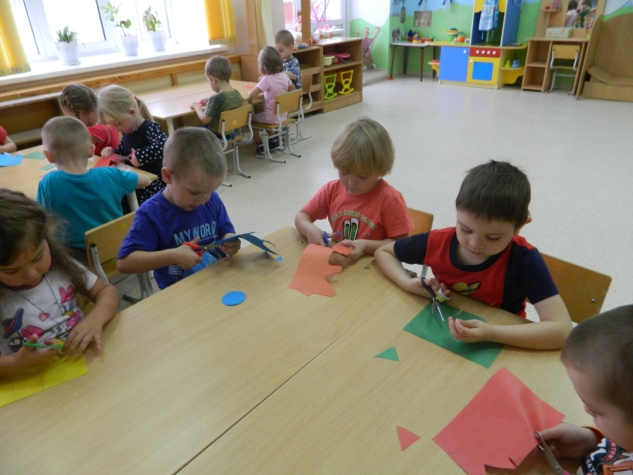 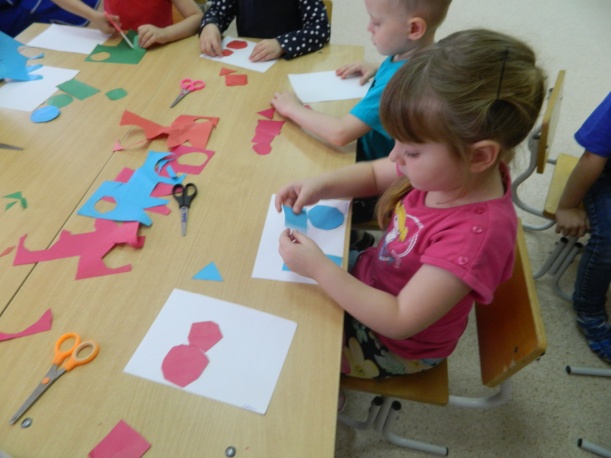 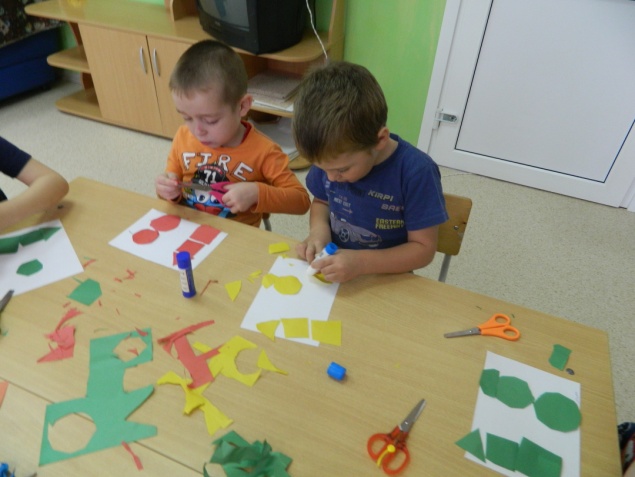 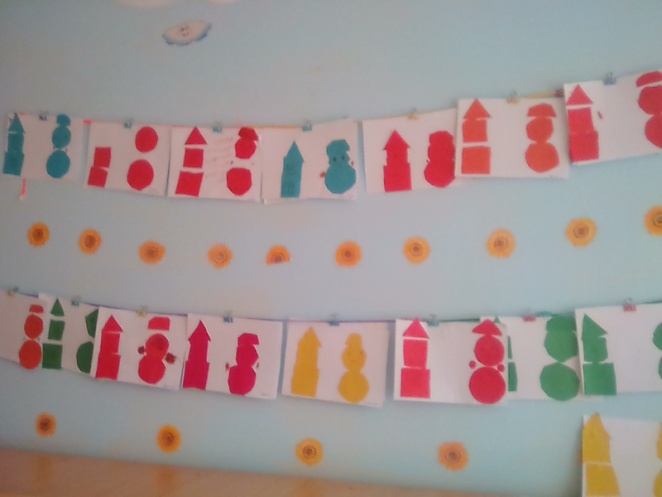 Учились вырезать геометрические фигуры (круг, квадрат, треугольник), из квадрата делали круги. Собирали аппликацию «Неваляшка».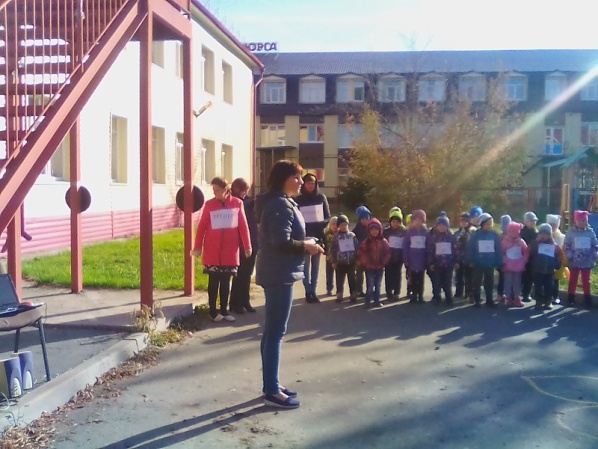 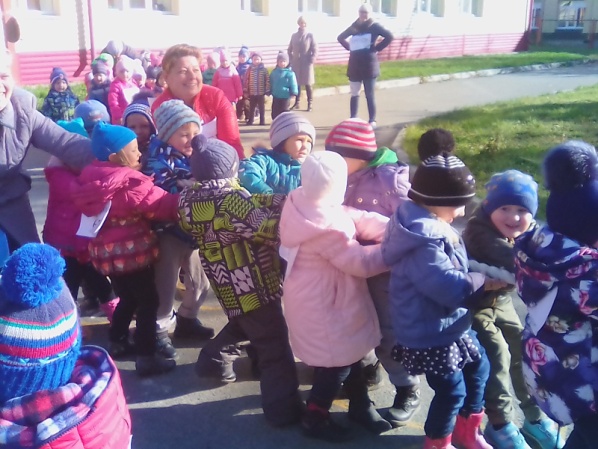 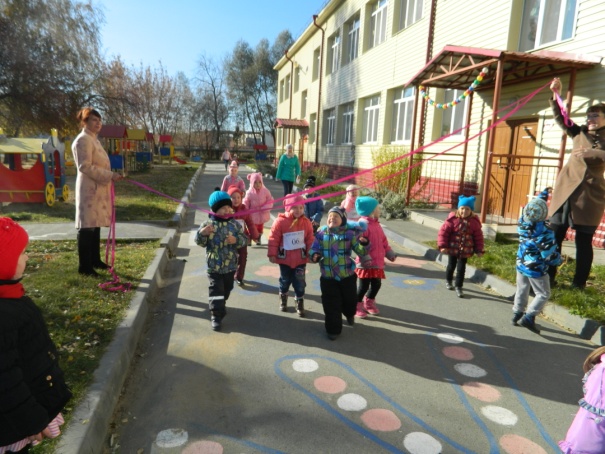 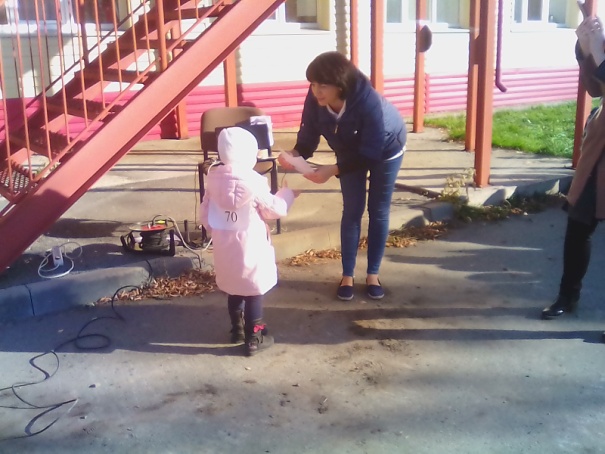 Участвовали в областном дне здоровья, награждены грамотой за участие.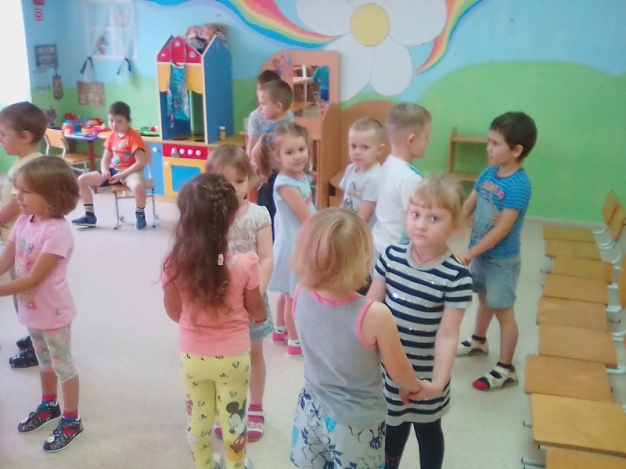 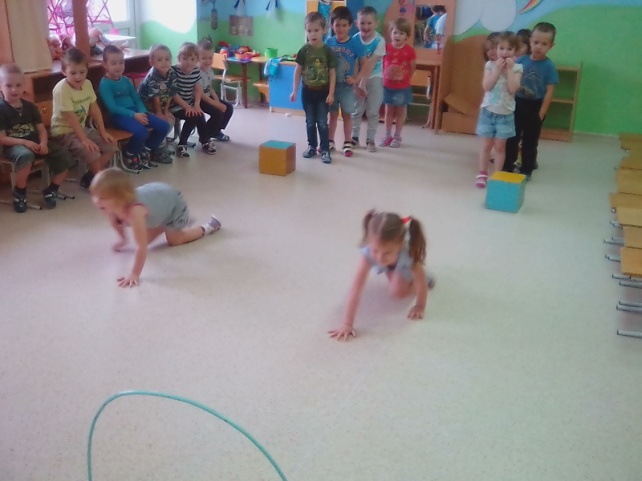 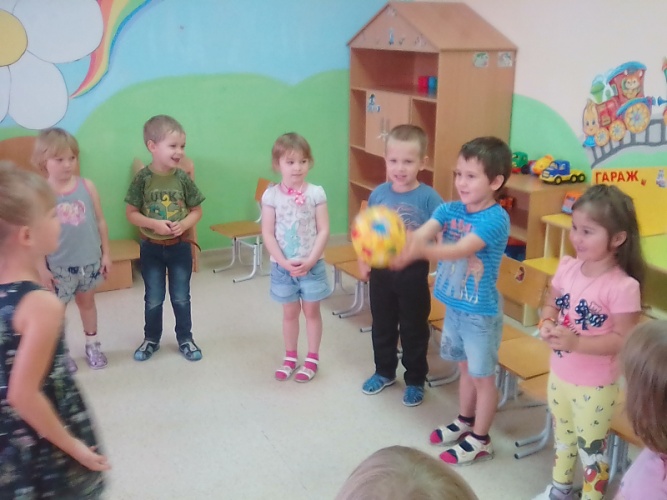 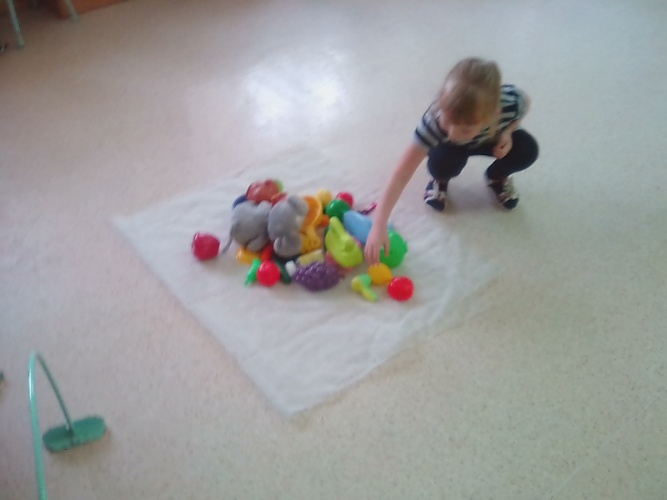 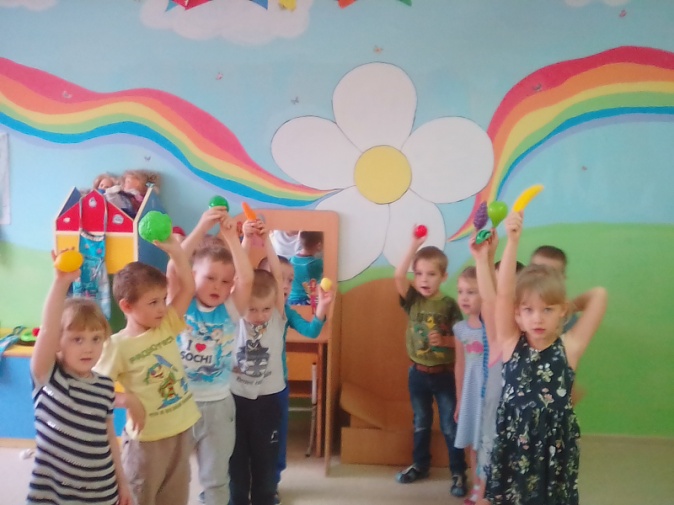 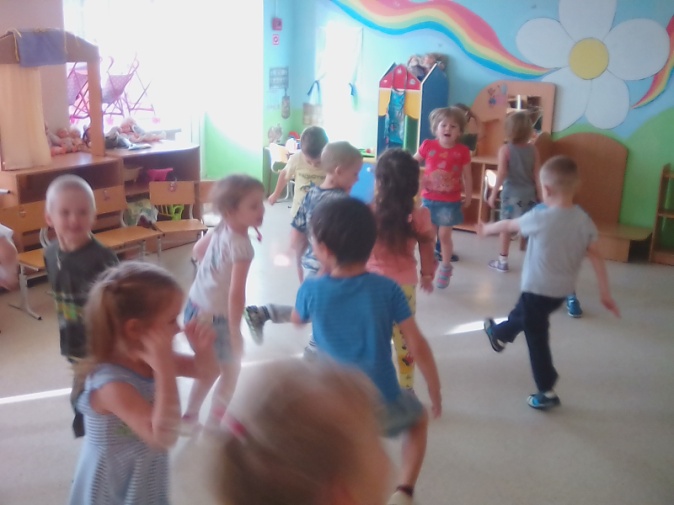 Провели развлечение «Дружные ребята», на котором учились помогать друг другу, работать в парах, проявлять взаимовыручку и взаимопомощь. Смотрели презентацию о нашем селе.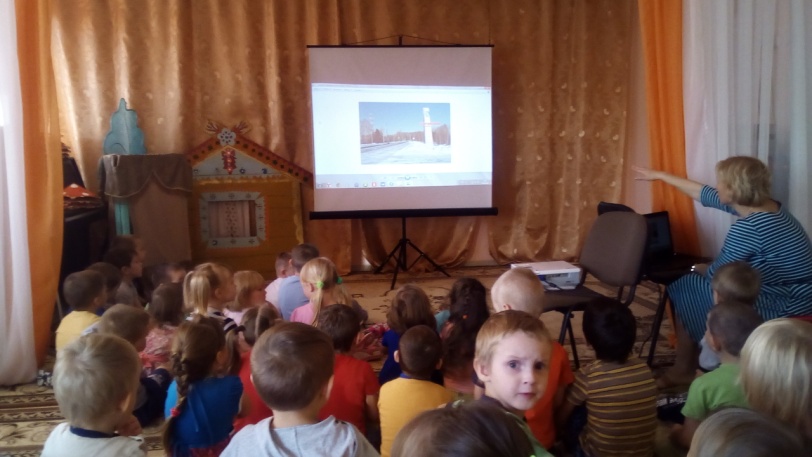 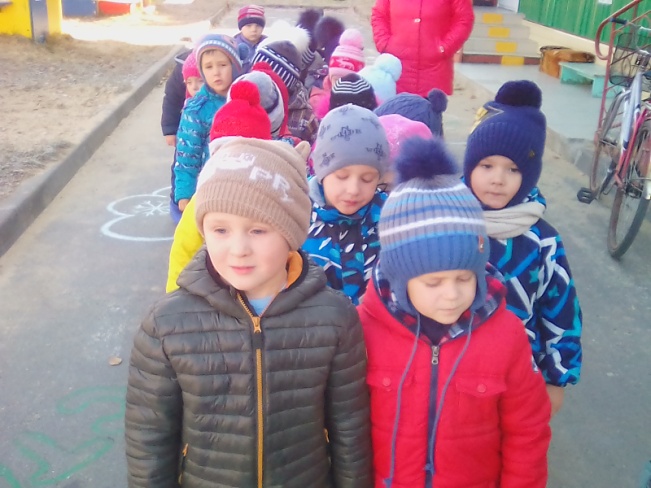 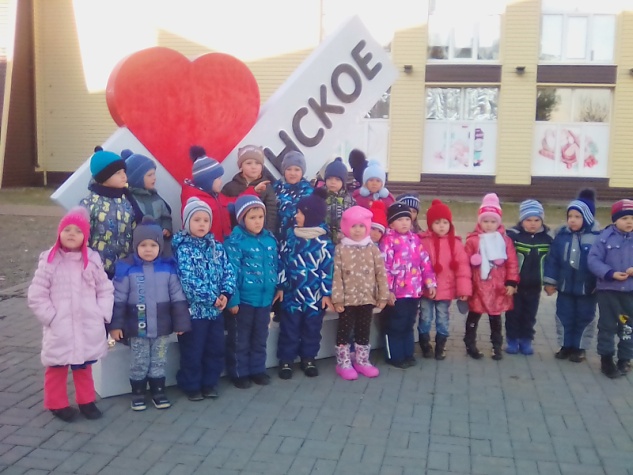 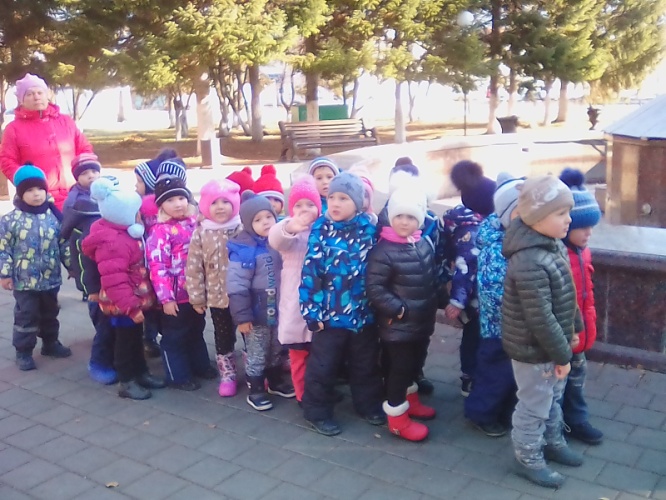 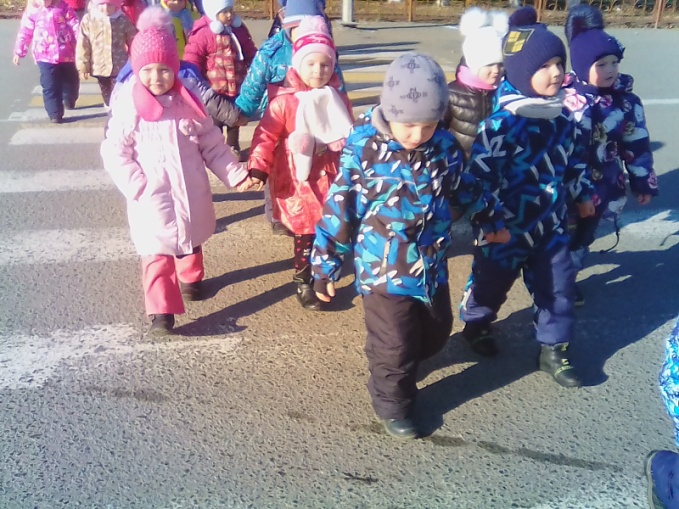 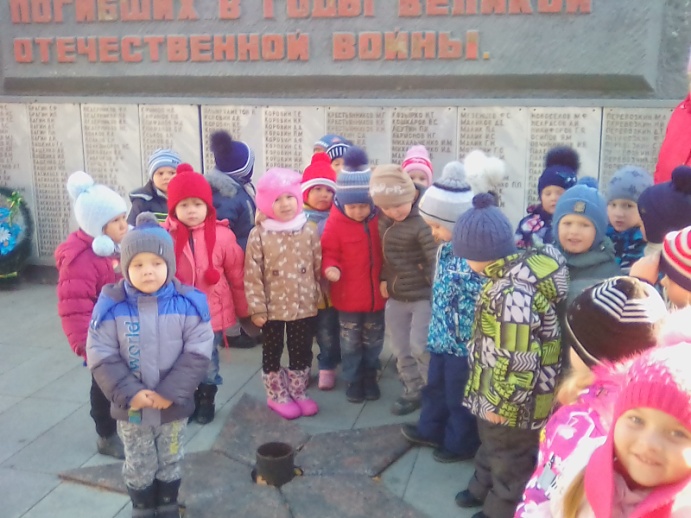 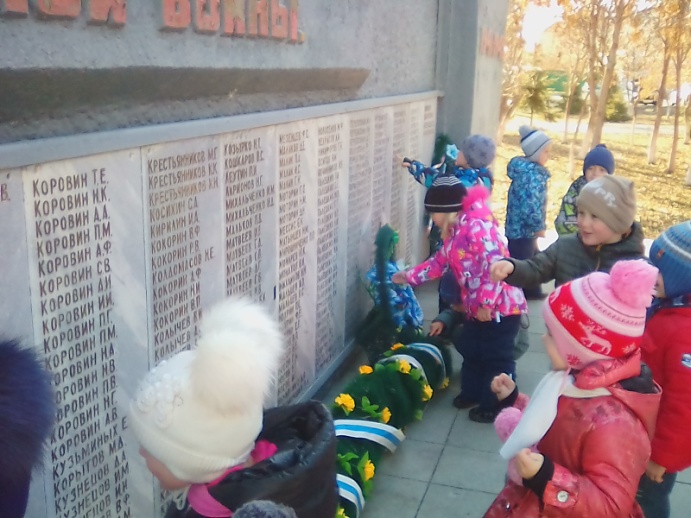  Путешествовали по Юрге: побывали у «Магнита», у памятника воинам-юргинцам, погибшим в ВОВ, у Свято-Троицкого собора. Переходили дорогу, повторили правила ПДД.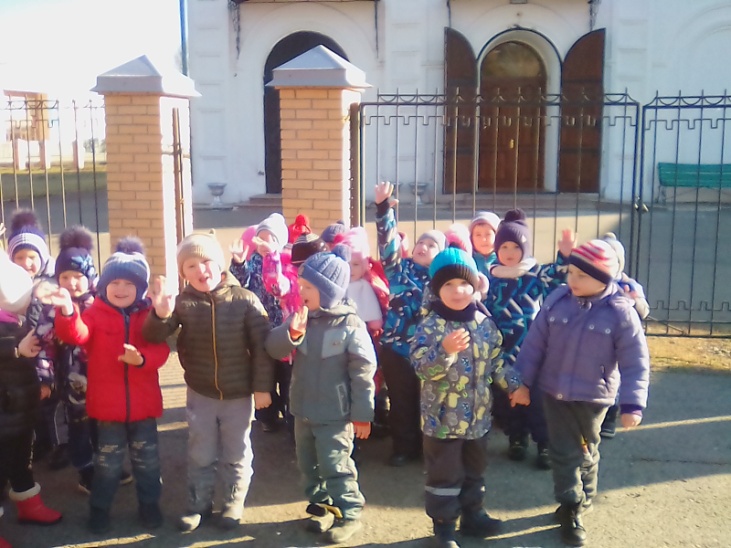 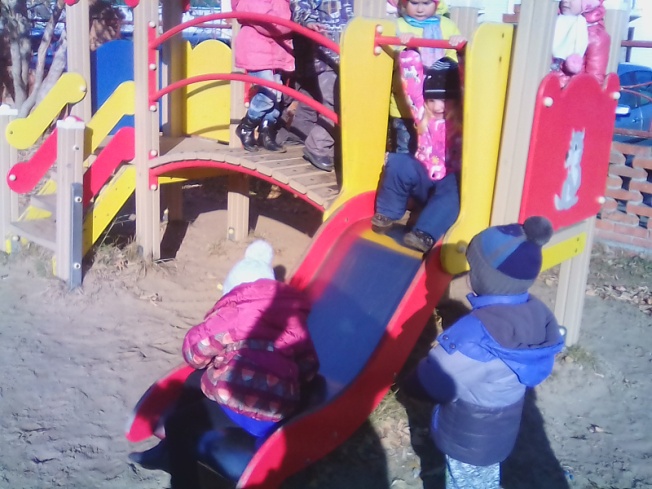 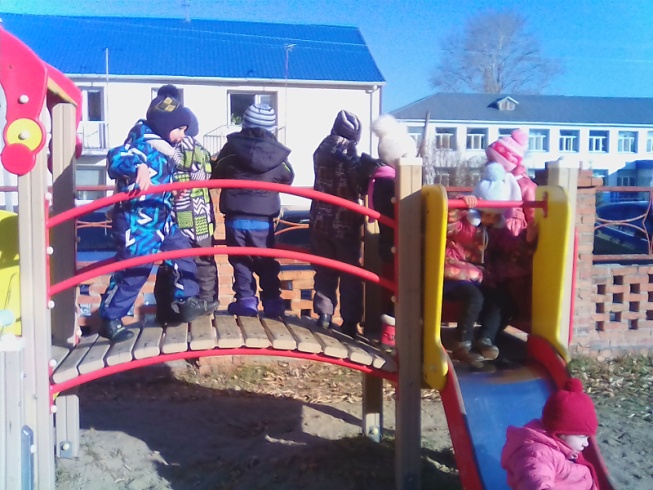 Последние теплые деньки.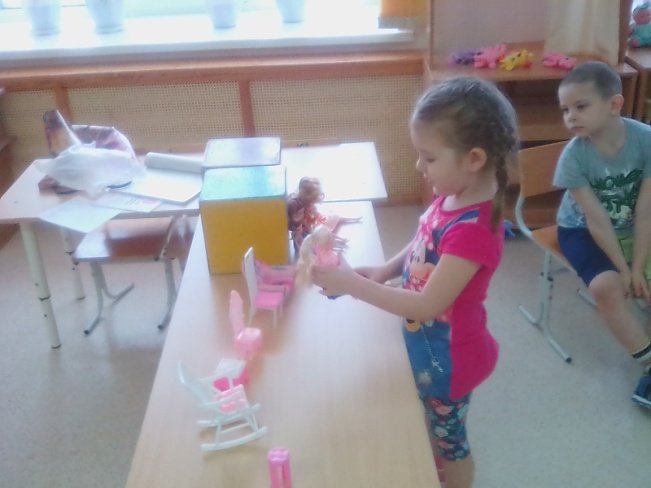 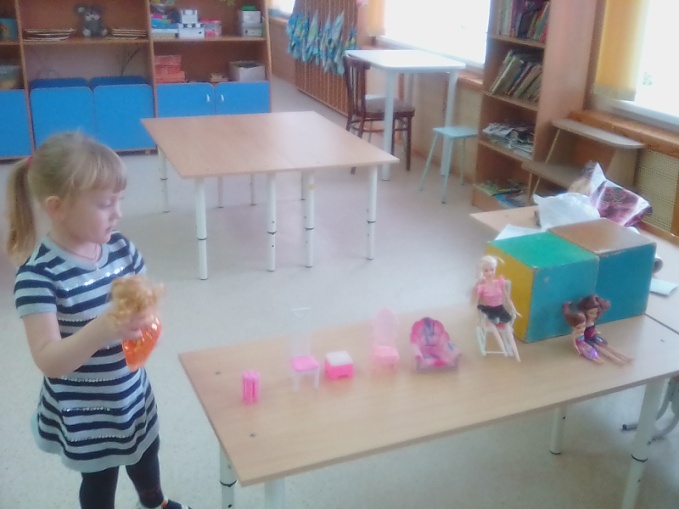 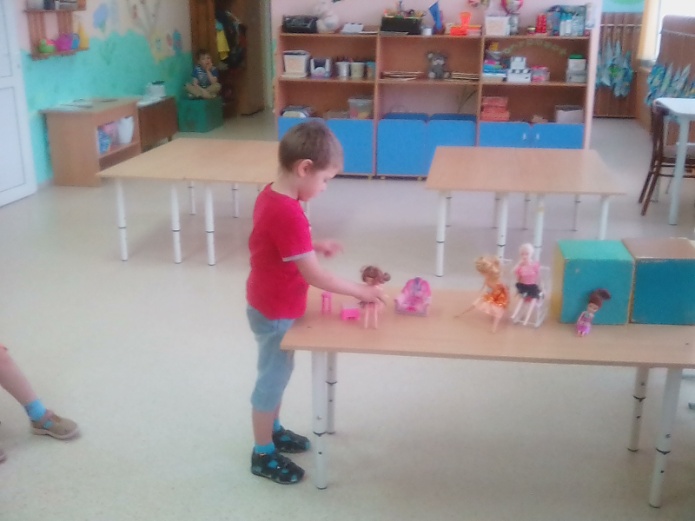 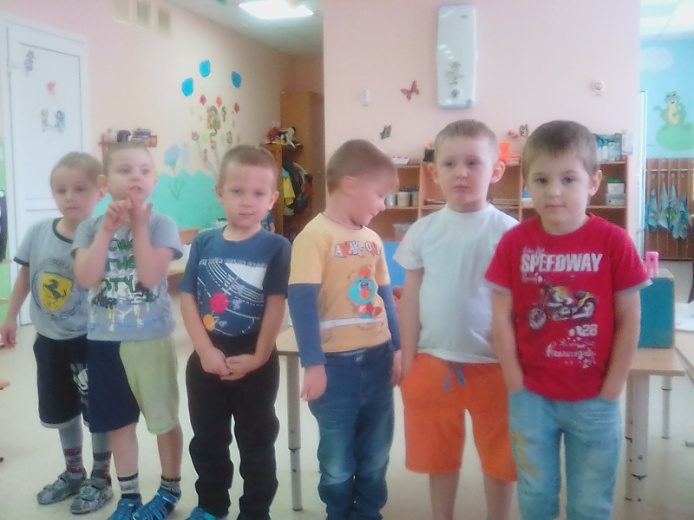 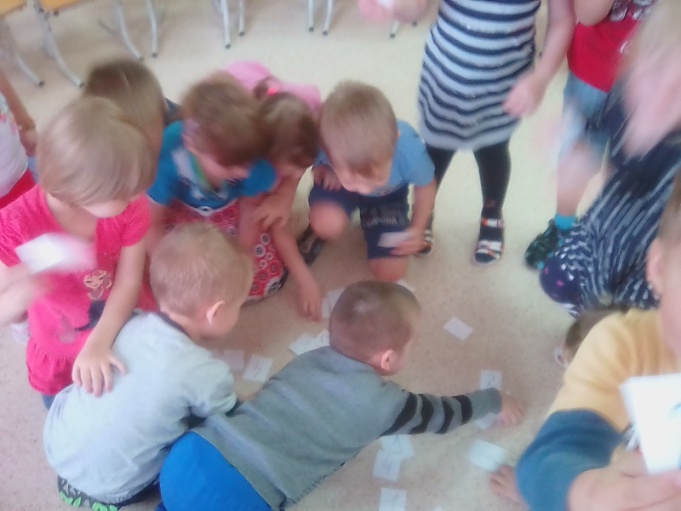 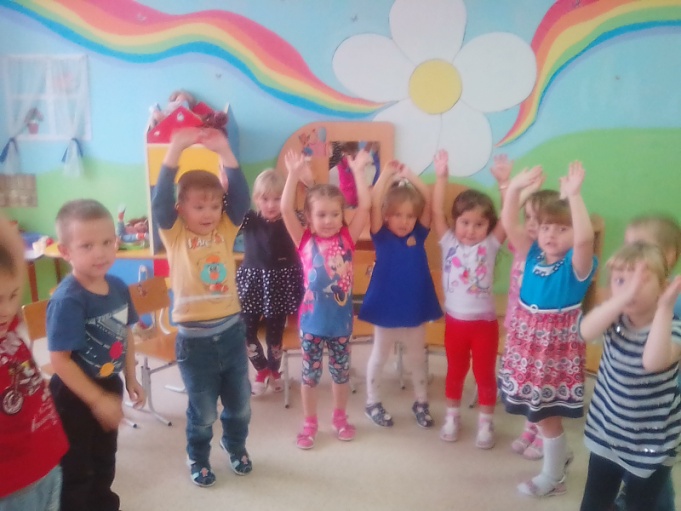 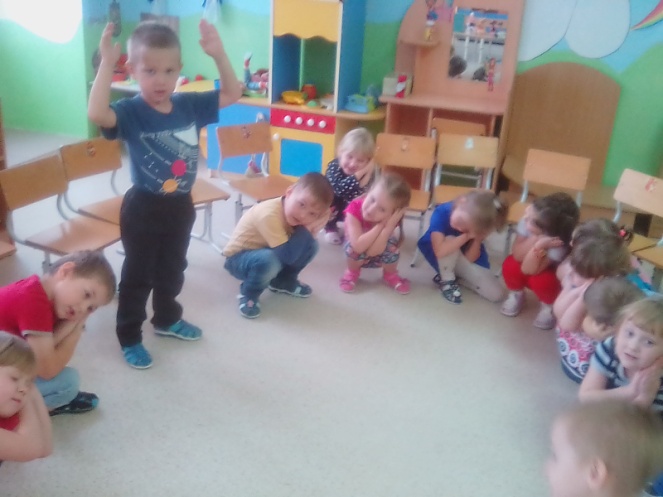 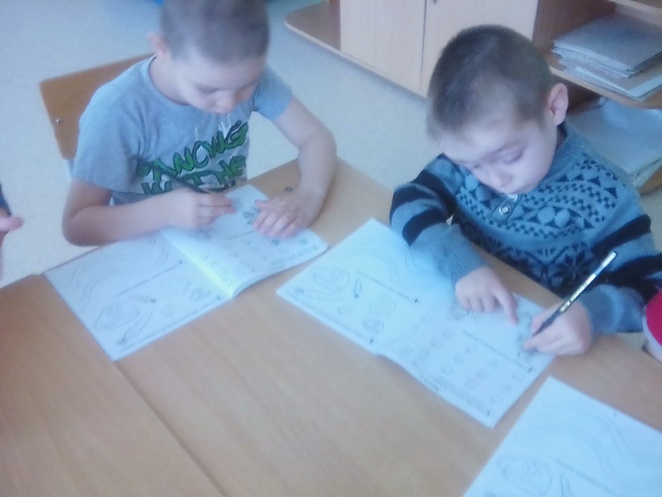 Упражнялись в счете до четырех, подбирали куклам по росту стулья, объясняли «Почему», учились порядковому счету в пределах четырех, выбирали самого высокого и самого низкого в группе, играли дидактическую игру с движениями «Найди и назови цифру», играли ритмическую игру «Солнышко». Учимся работать в тетрадях, выполняя задания по образцу.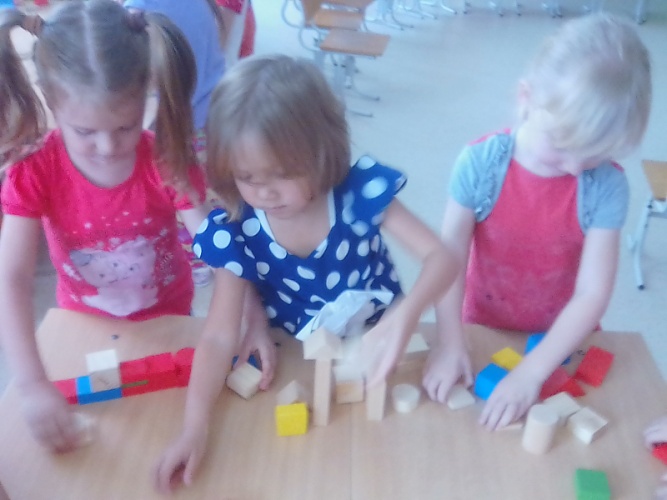 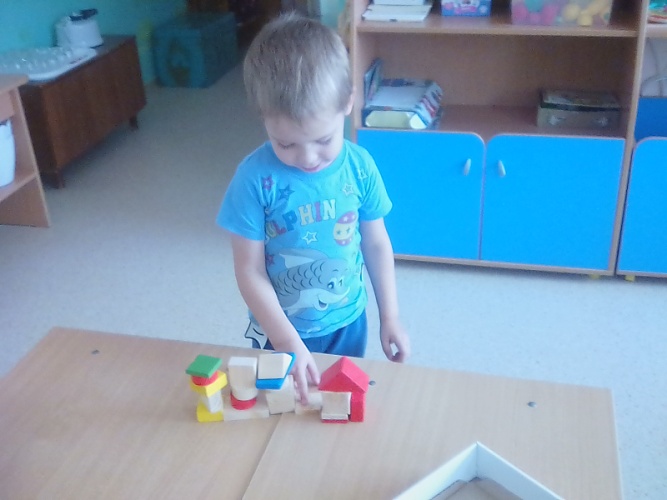 Играли со строительным материалом, строили улицы нашего села, дома, в которых живем.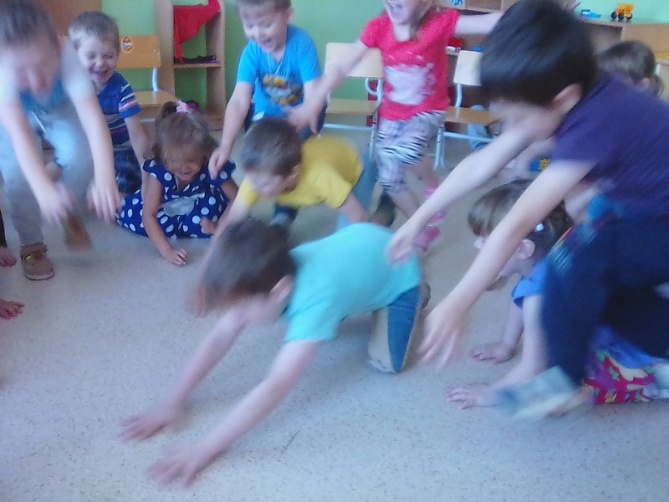 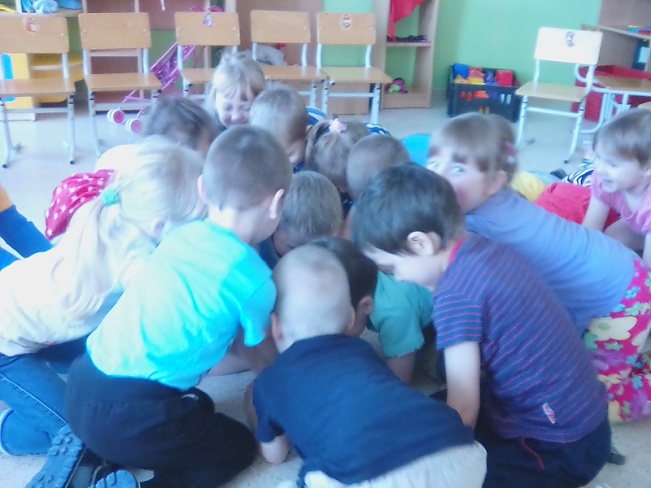 Разучили игру «Ловим мышку».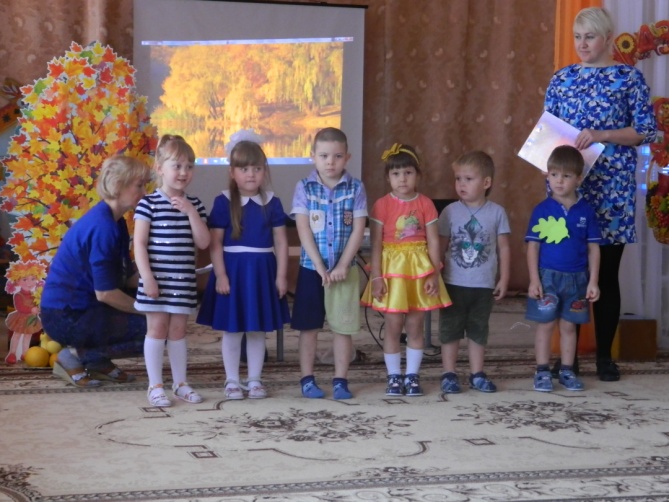 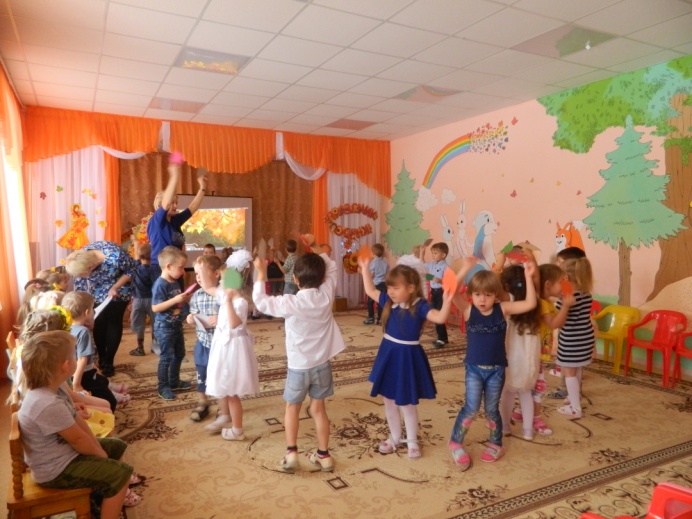 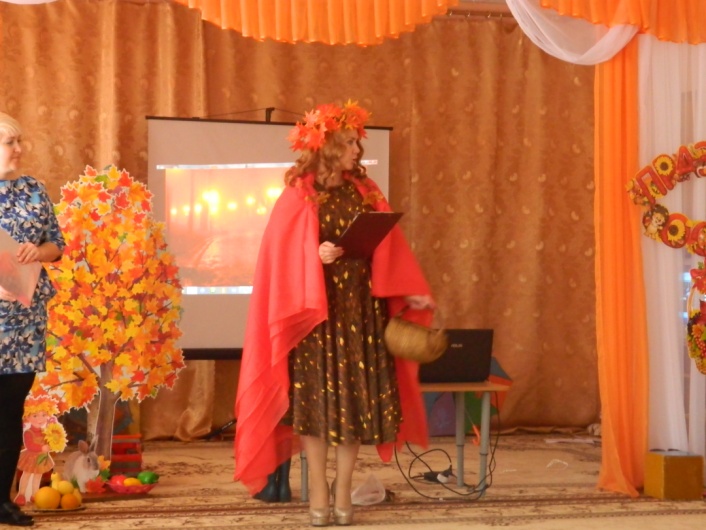 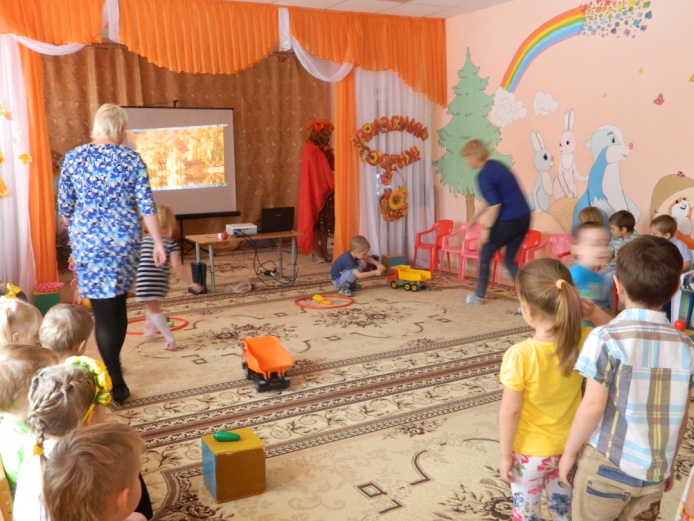 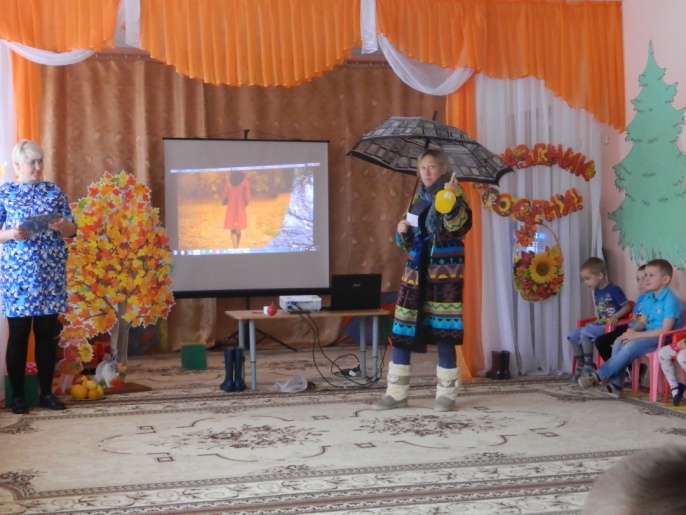 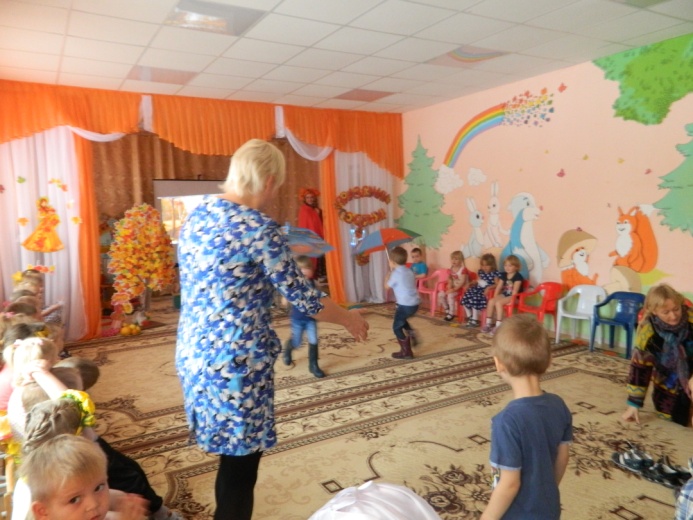 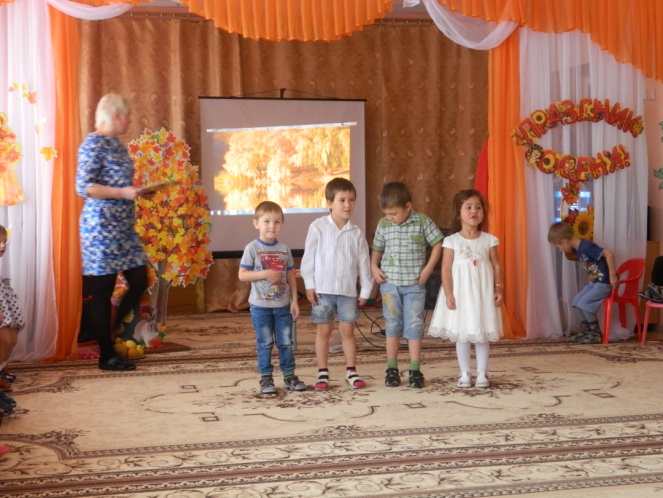 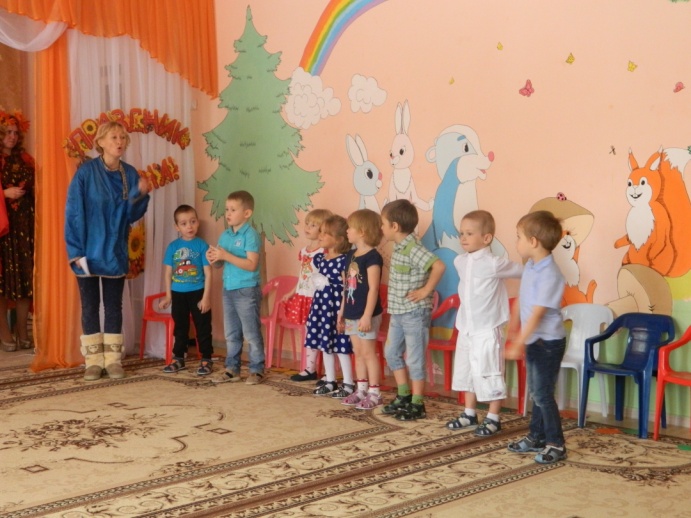  Прошел осенний праздник совместно с младшей группой (С.А. Барышева) «Осенний бал».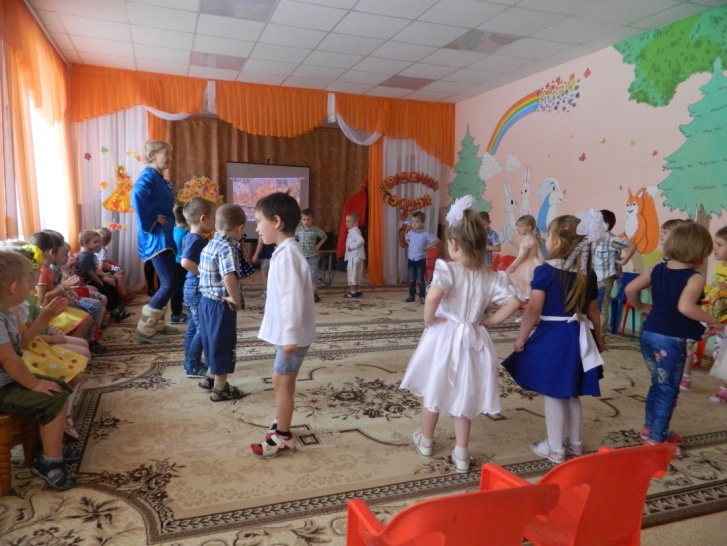 